Stadnyk BohdanExperience:Position applied for: Motorman 2nd classDate of birth: 09.09.1990 (age: 27)Citizenship: UkraineResidence permit in Ukraine: NoCountry of residence: UkraineCity of residence: MykolayivContact Tel. No: +38 (063) 997-50-61E-Mail: bogdanstadnick@gmail.comU.S. visa: NoE.U. visa: NoUkrainian biometric international passport: Not specifiedDate available from: 01.04.2014English knowledge: ModerateMinimum salary: 800 $ per month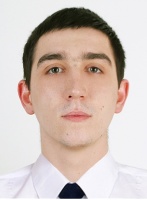 PositionFrom / ToVessel nameVessel typeDWTMEBHPFlagShipownerCrewingMotorman 2nd class01.07.2013-08.01.2014Pavel GrabovskiyGeneral Cargo3147Wartsila2x458 kWtSierra LeoneVI_ZA SUN LTD&mdash;